Special Union for the International Classification of the Figurative Elements of Marks (Vienna Union)Committee of ExpertsEighth SessionGeneva, February 1 to 3, 2021Draft Agendaprepared by the Secretariat1.	Opening of the session2.	Election of a Chair and two Vice-Chairs3.	Adoption of the agenda
		See the present document.4.	Consideration of proposals for amendments and additions to the eighth edition of the Vienna Classification
		See project VE082.5.	Vienna Classification-related IT tools6.	Future developments in the Vienna Classification(a)	Results of the 2018 Questionnaire
	See project VE082.	(b)	Procedures relating to the submission of proposals through the electronic forum
	See project VE082.	(c)	Periodicity of the sessions of the Committee of Experts
	See project VE082.7.	Next session of the Committee of Experts8.	Closing of the session[End of document]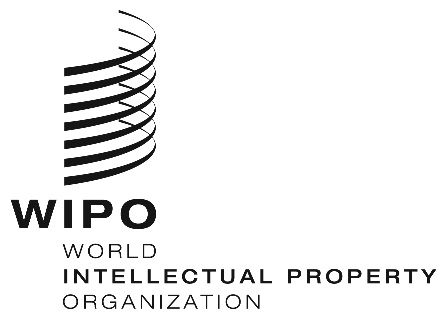 EVA/CE/8//1 Prov.VA/CE/8//1 Prov.VA/CE/8//1 Prov.ORIGINAL:  English ORIGINAL:  English ORIGINAL:  English DATE:  November 27, 2020 DATE:  November 27, 2020 DATE:  November 27, 2020 